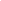 HOLDING COMPANY BUSINESS PLAN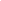 [Tri Holdings Inc. ][Business Plan For Fiscal Year 2019][June 25, 2019][Charlie Bland][charliebland@gmail.com][910-577-8925][wwwcharliebland.com][1858 Mesa DriveLas Vegas, Nevada 89101, USA]IndexEXECUTIVE SUMMARY[Tri Holdings Inc.] is a holding company which invests in real estate-related businesses. It is a parent corporation to three subsidiaries: first is the real estate company, [Hurricane Inc.], second is the construction company, [Red Corp.], and lastly, the rental company, [Happystones Inc.]The company will be utilizing its automated marketing system and social media for its marketing strategies. It also aims to invest in a fourth subsidiary company and has started this goal by making a list of real estate-related businesses in the state of Nevada whose stocks are open for acquisition.COMPANY OVERVIEWMission StatementThe mission of [Tri Holdings Inc.] is to invest in real estate, construction, and rental businesses that bring real benefits to the state of Nevada and its people. Philosophy[Tri Holdings Inc.] will always focus on the people. It strives for the empowerment of the people, pursuit of excellence, enhancement of the quality of life, and responsibility to the community. The company, being centered on this philosophy, will work as an effective member of the industry.Vision[Tri Holdings Inc.] is the leading property development company in the state of Nevada. Through its investments, the company aims to deliver exceptional shareholder value, cultivate progress in remote areas, and integrate sustainable development with superior business results.OutlookThe state of Nevada is listed as one of the ten states predicted to have a strong real estate market in [2018]. The company plans to contribute to strengthening the market by investing in real estate-related businesses. Investing in these businesses would result in the continued growth of the industry and, in turn, would result in the increase of company sales and market share.Type of IndustryReal EstateConstructionRentalBusiness Structure: CorporationOwnership: CorporationSubsidiaries:[Hurricane Inc.] (Real Estate Company)	[100]% ownership[Red Corp.] (Construction Company)	[58]% ownership[Happystones Inc.] (Rental Company)	[55]% ownershipStart-Up SummaryThe start-up cost is $[2M] USD to be provided by the shareholders from their shares in the company before the incorporation. The start-up cost will be used for acquisitions, legal fees, insurance, research and development, and payroll.Management TeamShort- and Long-Term Goals and MilestonesPRODUCTS AND SERVICESProduct/Service Description[Tri Holdings Inc.] being a holding company, does not have any operations or active business itself. It instead owns assets in the three subsidiary companies. The business of the three subsidiary companies is all real-estate related businesses. [Hurricane Inc.] is a real estate company engaging in the business of buying and selling real estate properties. Red Corp. is a construction company that is in the business of constructing real estate properties. Lastly, [Happystones Inc.] is a rental company which rents commercial spaces. All companies are operated in the state of [Nevada].Value PropositionProviding opportunities to clients for a better life. [Tri Holdings Inc.] invests in real estate-related businesses and its successful investment in growing companies is known to help the businesses improve their operations as well as the products and services they provide to their customers. Pricing StrategyAs the company is a parent company and does not have its own operations, the pricing strategy covers the pricing strategy of its subsidiary companies. [Hurricane Inc.] utilizes competitive pricing. [Red Corp.] utilizes price bundling and competitive pricing. Lastly, [Happystones Inc.] uses the price skimming strategy.EXECUTIONMarketing Plan[Tri Holdings Inc.] aims to invest in more real estate-related businesses outside the state of [Nevada]. As a holding company, it gains profit by synergy and profit from the associated subsidiaries. The company’s marketing plan mainly focuses on which companies it holds and how to manage them.Market ResearchThe current trend in the real estate industry implies that there is more growth in the residential real estate sector. Its market share in the real estate industry has also increased.The chart below shows the real estate business market share by sector where the company has made its investments.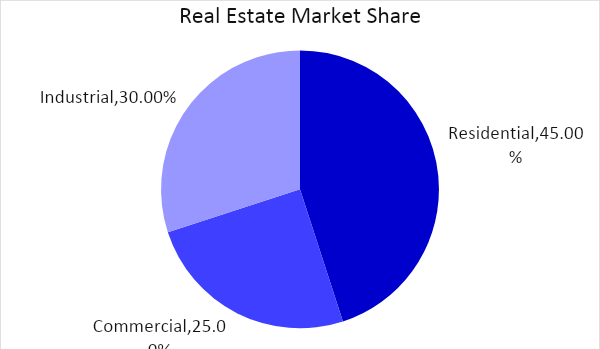 Marketing Strategy[Tri Holdings Inc.] plans on utilizing an ongoing automated marketing system to contact potential clients, utilize social media, and invest in more real estate-related businesses. The company currently has an automated marketing system but needs to be updated. On the other hand, the company has started to create social media accounts. Lastly, the company has given a directive to make a list of real estate-related businesses whose stocks are open for acquisition.The team has kicked-off various activities to move the marketing strategy forward. Here are some of the updates:Organizational Structure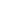 OPERATIONAL PLANLocation and FacilitiesThe corporate office of the company is located in the [Tri Holdings Inc.] [Bldg. 1858  Mesa Drive, Las Vegas, Nevada]. The 5-story building houses all its employees and the offices for all its subsidiary companies. Tools and Equipment ChecklistThe company, being a holding company, does not have its own tools and equipment since it does not have its own operations. The company has only acquired computer sets for its employees.IT InfrastructureThe following table reflects [Tri Holdings Inc.] IT infrastructure.FINANCIAL PLAN AssumptionsThe financial forecast is based mainly on the current trends in the real estate industry. The company will focus much of its efforts to increase the profits of the subsidiary companies. Monthly ExpenseThe chart shows the projected monthly expense for [2019]. As the company’s fiscal year starts on [July 2019], the expenses provided below starts in [July]. 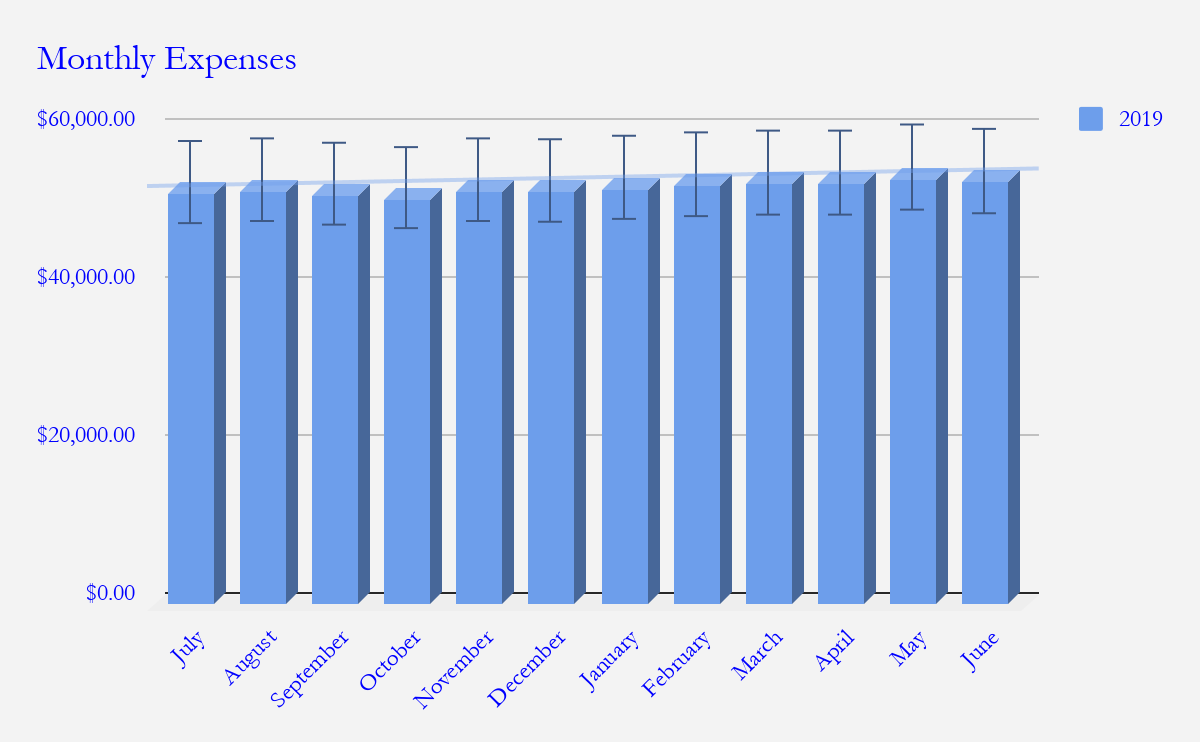 Monthly RevenueThis chart depicts the projected monthly revenue for [2019]. As the company’s fiscal year starts on [July 2019], the revenues provided below starts in [July]. 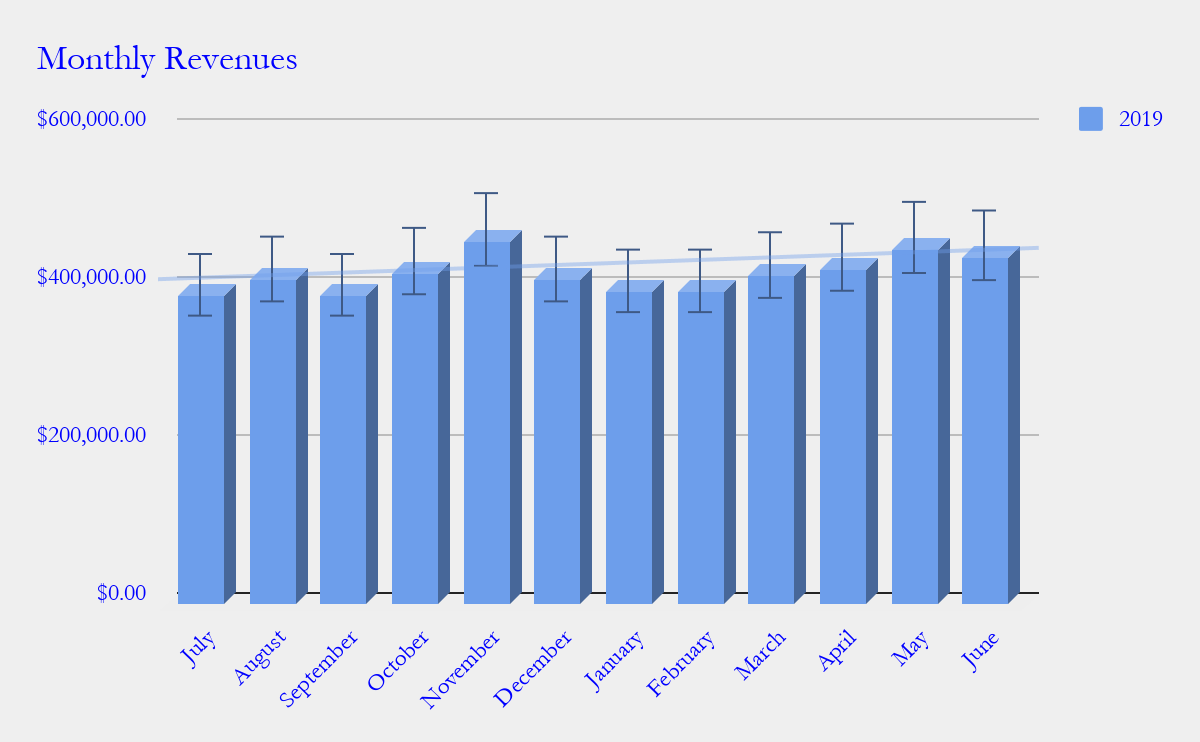 Business FinancingThe funding for the business mainly comes from the investment of the shareholders. The shareholders with common shares each contribute $[250,000.00] and the shareholders with preferred shares each contribute $[125,000.00], which all amount to $[2,000,000.00].StatementsExecutive Summary[PAGE NUMBER]Company Overview[PAGE NUMBER]Products and Services[PAGE NUMBER]Execution[PAGE NUMBER]Operational Plan[PAGE NUMBER]Financial Plan[PAGE NUMBER]Voting SharesNon-voting SharesJan PresleyDanielle TalbotBrian AikensJennifer CookseyClair BaehrAmy PerezKendall HicksJean ForrestJoseph WilliamsBetty KirkStart-Up FundingStart-Up FundingStart-Up Expenses to Fund$1,500,000.00Start-Up Assets to Fund$500,000.00Total Funding Required$2,000,000.00AssetsNon-Cash Assets from Start-Up$100,000.00Cash Requirements from Start-up$50,000.00Additional Cash Raised$50,000.00Cash Balance on Starting Date$300,000.00Total Assets$500,000.00CapitalPlanned InvestmentShareholders (Common shares)$1,500,000.00Shareholders (Preferred shares)$500,000.00Additional Investment RequirementTotal Planned Investment$2,000,000.00Loss at Start-Up (Start-Up Expenses)-$1,500,000.00Total Capital$500,000.00Total Capital and Liabilities$500,000.00Total Funding$500,000.00Start-UpStart-UpRequirementsLand and Building$500,000.00Advertising$10,000.00Legal Fees$80,000.00Insurance$100,000.00Construction and Design$300,000.00Research and Development$10,000.00Others$500,000.00Total Start-Up Expenses$1,500,000.00Start-Up AssetsCash Required$400,000.00Start-Up Inventory$50,000.00Other Current Assets$25,000.00Long-Term Assets$25,000.00Total Assets$500,000.00Total Requirements (Total Start-Up Expenses + Total Assets)$2,000,000.00Management TeamRole/FunctionSkillsDanielle TalbotChief Executive OfficerCollaboration, decision-making, and time management skillsJennifer CookseyChief Financial OfficerFinancial accounting, and corporate finance, and leadership skillsAmy PerezAdministrative OfficerCommunication, customer service, and research skillsShort-Term GoalsMilestonesOwn more than [70]% of the shares in the subsidiary companiesThe shareholders have already acquired full ownership of [Hurricane Inc.], [58]% ownership of [Red Corp.], and [55]% ownership of [Happystones Inc.]Establish a council of company presidentsThe company has already scheduled a meeting with the Board of Directors of each company with the following schedules:[Hurricane Inc.] – [March 1, 2019][Red Corp.] – [March 15, 2019][Happystones Inc]. – [March 31, 2019]Long-Term GoalsMilestonesIncrease the available capital stock of the company from [40,000] shares to [100,000] shares in [15] yearsThe company is already preparing a plan to open its stocks to the public [7] years after the start of the business operations.Invest in a fourth subsidiary companyThe company has given a directive to make a list of real estate-related businesses whose stocks are open for acquisition.SWOT AnalysisStrengthsWeaknessesOpportunitiesThreats[Tri Holdings Inc.] Has a strong presence in NevadaHas managerial independence to develop the business with three subsidiariesThe company has limited operations.High demand for all real estate sectors, hence large opportunities to tap the marketDestruction of real estate properties due to natural disaster[Holdingsize]Has innovative construction solutionsHas a diversified portfolio in real estateOnly present on the western side of the USQuality control issues in constructionOpportunities in developing nationsExpansion in emerging marketsFluctuating land price[Beholdings]Has employed more than 500 employeesHas operations in more than 5 states in the USThe company has limited operations across the USCan increase geographical reach in the USChanges in regulation and taxationMarketing StrategyActivitiesTimelineSuccess CriteriaUtilize an ongoing automated marketing systemThe marketing department hired a new IT manager.February 1, 2019The new IT manager will update the automated marketing system by the end of February 2019.Utilize social mediaThe marketing department has started creating the following social media accounts: Facebook, Instagram, YouTube, and LinkedInMarch 31, 2019All the social media accounts are operational before the end of April 2019.SoftwareQuantityIntercom1Boomtown1HardwareQuantityComputer50InfrastructureExisting (Y/N)DescriptionSocial MediaYThe company has Facebook, Instagram, YouTube, and LinkedIn.Profit and Loss ProjectionProfit and Loss ProjectionProfit and Loss ProjectionProfit and Loss ProjectionFY2019FY2020FY2021Sales$5,000,000.00$7,000,000.00$10,000,000.00Direct Cost of Sale$1,200,000.00$1,400,000.00$1,700,000.00Other Cost of Sale$500,000.00$700,000.00$800,000.00Total Cost of Goods Sold or COGS (Sales - Direct Cost of Sale - Other Cost of Sale)$3,300,000.00$4,900,000.00$7,500,000.00Gross Profit (Sales-Total Cost of Goods Sold)$1,700,000.00$2,100,000.00$2,500,000.00Gross Margin % (Gross Profit/Sales)34.00%30.00%25.00%Operating ExpensesTraining Expense$20,000.00$50,000.00$75,000.00Insurance$500,000.00$500,000.00$500,000.00Utilities$1,200.00$1,440.00$1,800.00Salaries Expense$100,000.00$120,000.00$140,000.00Other Expenses$10,000.00$10,500.00$11,000.00Total Operating Expenses$631,200.00$681,940.00$727,800.00EBITDA (Total Cost of Sale-Total Operating Expenses)$2,668,800.00$4,218,060.00$6,772,200.00Depreciation$50,000.00$50,000.00$50,000.00Interest Expense$300,000.00$500,000.00$700,000.00Taxes Paid$120,000.00$200,000.00$250,000.00Net Profit (Gross Profit - Operating Expenses - Taxes - Interest)$648,800.00$718,060.00$822,200.00Balance Sheet ProjectionBalance Sheet ProjectionBalance Sheet ProjectionBalance Sheet ProjectionFY2019FY2020FY2021Cash$400,000.00$400,000.00$400,000.00Accounts Receivable$1,250,000.00$1,750,000.00$2,500,000.00Total Current Assets$1,650,000.00$2,150,000.00$2,900,000.00Long-Term Assets$1,000,000.00$1,000,000.00$1,000,000.00Accumulated Depreciation$50,000.00$100,000.00$150,000.00Total Long-Term Assets (Long-Term Assets-Accumulated Depreciation)$950,000.00$900,000.00$850,000.00Total Assets (Total Current Assets + Total Long-Term Assets)$2,600,000.00$3,050,000.00$3,750,000.00Accounts Payable$1,000,000.00$1,200,000.00$1,500,000.00Notes Payable$50,000.00$60,000.00$70,000.00Other$10,000.00$15,000.00$20,000.00Total Liabilities$1,060,000.00$1,275,000.00$1,590,000.00Paid-in Capital$800,000.00$1,000,000.00$1,160,000.00Retained Earnings$740,000.00$775,000.00$1,000,000.00Total Owner's Equity (Total Assets - Total Liabilities)$1,540,000.00$1,775,000.00$2,160,000.00Total Liabilities & Equity (Total Liabilities/Total Owner's Equity)68.83%71.83%73.61%Cash Flow ProjectionCash Flow ProjectionCash Flow ProjectionCash Flow ProjectionFY2019FY2020FY2021Operating Cash Beginning$400,000.00$400,000.00$400,000.00Sources of Cash$50,000.00$50,000.00$50,000.00Receivables$1,250,000.00$1,750,000.00$2,500,000.00Sales$5,000,000.00$7,000,000.00$10,000,000.00Others$0.00$0.00$0.00Total Cash$6,700,000.00$9,200,000.00$12,950,000.00ExpendituresTraining Expense$20,000.00$50,000.00$75,000.00Insurance$500,000.00$500,000.00$500,000.00Utilities$1,200.00$1,440.00$1,800.00Salaries Expense$100,000.00$120,000.00$140,000.00Other Expenses$10,000.00$10,500.00$11,000.00Total Expenditures$631,200.00$681,940.00$727,800.00Net Income/Loss (Total Cash - Total Expenditures)$6,068,800.00$8,518,060.00$12,222,200.00